ФЕДЕРАЛЬНОЕ ГОСУДАРСТВЕННОЕ БЮДЖЕТНОЕ ОБРАЗОВАТЕЛЬНОЕ УЧРЕЖДЕНИЕ ВЫСШЕГО ОБРАЗОВАНИЯ«ДАГЕСТАНСКИЙ ГОСУДАРСТВЕННЫЙ МЕДИЦИНСКИЙ УНИВЕРСИТЕТ» МИНИСТЕРСТВА ЗДРАВООХРАНЕНИЯ РОССИЙСКОЙ ФЕДЕРАЦИИ ИНСТИТУТ ДОПОЛНИТЕЛЬНОГО ПРОФЕССИОНАЛЬНОГО ОБРАЗОВАНИЯ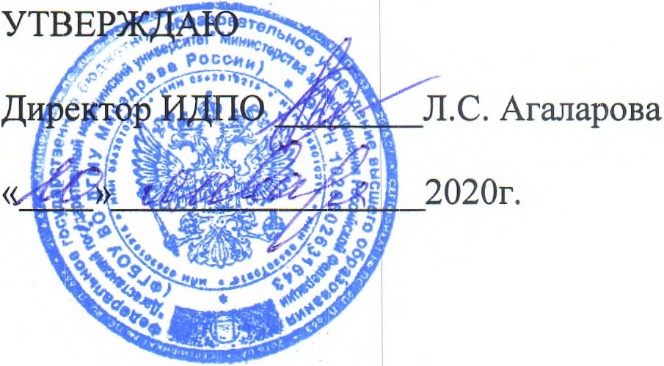 РАБОЧАЯ ПРОГРАММА ПРАКТИКИДОПОЛНИТЕЛЬНОЙ  ПРОФЕССИОНАЛЬНОЙ ПРОГРАММЫПОВЫШЕНИЯ КВАЛИФИКАЦИИ ВРАЧЕЙПО СПЕЦИАЛЬНОСТИ «ТРАНСФУЗИОЛОГИЯ»Тема: «ТРАНСФУЗИОЛОГИЯ»(СРОК ОСВОЕНИЯ 144 АКАДЕМИЧЕСКИХ ЧАСА)Рабочая программа стажировки «Практические навыки»Задачи стажировки, изучение передового опыта  трансфузиологии, а также закрепление теоретических знаний, полученных при освоении Программы и приобретение  практический навыков и умений при определении группы крови, резус фактора, фенотипировании реципиента и донора, скрининг антиэритроцитарных антител у реципиента, проведении донорского и лечебного плазмафереза, для их эффективного использования при исполнении своих должностных обязанностей.    Место проведения стажировки: ГБУ РД «РСПК». Используемое оборудование:Иммуногематологический анализатор IH-1000 (BioRad), Иммуногематологический анализатор «Galileo-Neo» (Иммукор-Восток), Комплект лабораторного оборудования (для ручного определения  группы, резус фактора и фенотип крови) цоликлоны: Анти-АВ; Анти-В Анти-А; Анти-Дсупер; Анти-А1;Анти-Кеll;Анти-С; Анти-с; Анти-Е; Анти-е;, планшет, салфетка,физ.раствор 0,9%,центрифужная пробирка и тд.                                                                                                                                                                                                                                                                                                                                                                                                                                                Руководитель стажировки: Танкаева Х.С.к.м.н.ассистент кафедрыЦель обучения — приобретение реального практического опыта в искусственной (симулированной) среде, освоение в имитационной среде практических навыков и умений, адекватных эффективных действий в стандартных, экстренных и нестандартных ситуациях при организации и оказании медицинской помощи. 8.1. Современные методы консервирования крови и ее компонентов.  Аутогемотрансфузии.8.2.  Организация лабораторных исследований при заготовке крови и компонентов 8.3. Современные принципы гемокомпонентной терапии8.4. Инфузионно-трансфузионна терапия острой кровопотери и шока8.5.  Кровезаменители и средства парентерального питания 8.6.  Посттрансфузионные осложнения  Материально-техническая база: тематическая учебная комната  Республиканской станции переливания крови, являющейся клинической базой  кафедры хирургии  ФПК ППС с курсом   эндохирургии ИДПО,   с учебной информацией, таблицами, ноутбуком, мультимедийным проектором, оверхэдом; наборами цоликлонов для определения группы крови по системам АВО и Резус-фактору, пипетками, металлическими тарелками, образцами крови, стандартными пробирками, центрифугой, необходимыми образцами учетных документов, сборником ситуационных задач.КодНаименование тем (подтем, элементов, подэлементов)1Тема 1. «Практические навыки»1.1Элемент 1. Техника определения группой принадлежности системы АВО1.1.1Подэлемент 1. Ручной метод определении на плоскости1.1.2Подэлемент 2.  Алгоритм подбора крови  донор-реципиент1.1.3Подэлемент 3. Метод микропланшетной технологии1.2Элемент 2. Индивидуальный подбор донорских гемокомпонентов1.2.1Подэлемент 1. Метод гелевой технологии1.2.2Подэлемент 1 Скрининг антиэритроцитарных антител